     Obecní úřad Březí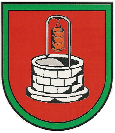 Hlavní 38, 691 81 Březítel.: 539 029 373email: obec@breziumikulova.czPřílohy: 1. snímek pozemkové mapy se zákresem dřevin, včetně parcelních čísel, vodotečí a jiných orientačních bodů, 2. výpis z katastru nemovitostí, nebo jiné doložení vlastnického či nájemního vztahu k pozemku (ne starší než 3 měsíce)Tel.: 539 029 373, IČ: 00283070 Bankovní spojení: Česká spořitelna, a. s., ČÚ: 1381902319/0800Starosta: 724 046 287, e-mail: starosta@breziumikulova.czŽádost o povolení kácení dřevin rostoucích mimo les podle ust. § 8 zákona        č.114/1992Sb.o ochraně přírody a krajiny a dopl. Vyhlášky MŽP ČR 189/2013 Sb. Žádost o povolení kácení dřevin rostoucích mimo les podle ust. § 8 zákona        č.114/1992Sb.o ochraně přírody a krajiny a dopl. Vyhlášky MŽP ČR 189/2013 Sb. Žádost o povolení kácení dřevin rostoucích mimo les podle ust. § 8 zákona        č.114/1992Sb.o ochraně přírody a krajiny a dopl. Vyhlášky MŽP ČR 189/2013 Sb.                                                                  Ž a d a t e l                                                                  Ž a d a t e l                                                                  Ž a d a t e l fyzická osobajméno a příjmenífyzická osobabytemfyzická osobatelefonfyzická osobadat. narozeníprávnická osobaobchodní jménoprávnická osobasídloprávnická osobaIČOprávnická osobatelefonúdaje o dřevinách(v případě většího počtu dřevin přiložit k žádosti jejich soupis, případně odborný posudekparcelní číslo, k.ú.údaje o dřevinách(v případě většího počtu dřevin přiložit k žádosti jejich soupis, případně odborný posudekdruhúdaje o dřevinách(v případě většího počtu dřevin přiložit k žádosti jejich soupis, případně odborný posudekobvod kmene (ve výšce 130 cm nad zemí)údaje o dřevinách(v případě většího počtu dřevin přiložit k žádosti jejich soupis, případně odborný posudekstavúdaje o dřevinách(v případě většího počtu dřevin přiložit k žádosti jejich soupis, případně odborný posudekpočet (výměra)důvod kácenídůvod kácenídatumPodpis žadatele: